Муниципальное дошкольное образовательное учреждение детский сад № 5 «Кораблик»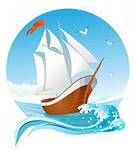 141950, Московская область, Талдомский муниципальный район,село Темпы, улица Шоссейная, д.9 тел. 8-(49620) -7-51-24, emal: anya-cherevko@yandex.ruИНН 5078013237/КПП 507801001 ОГРН 1035011901517Муниципальное дошкольное образовательное учреждение детский сад №5 «Кораблик» (МДОУ детский сад №5 «Кораблик»)141950, Московская обл., Талдомский р-он, с. Темпы, ул. Шоссейная, д.9ИНН 5078013237КПП 507801001УФК по Московской обл. (Финансовое управление администрации Талдомского муниципального р-на) л/с 20021640169Сч.40204810300000002236 в Отделении №1 Московского ГТУ Банка России, г. МоскваБИК 044583001Заведующий Черевко Анна Владимировна